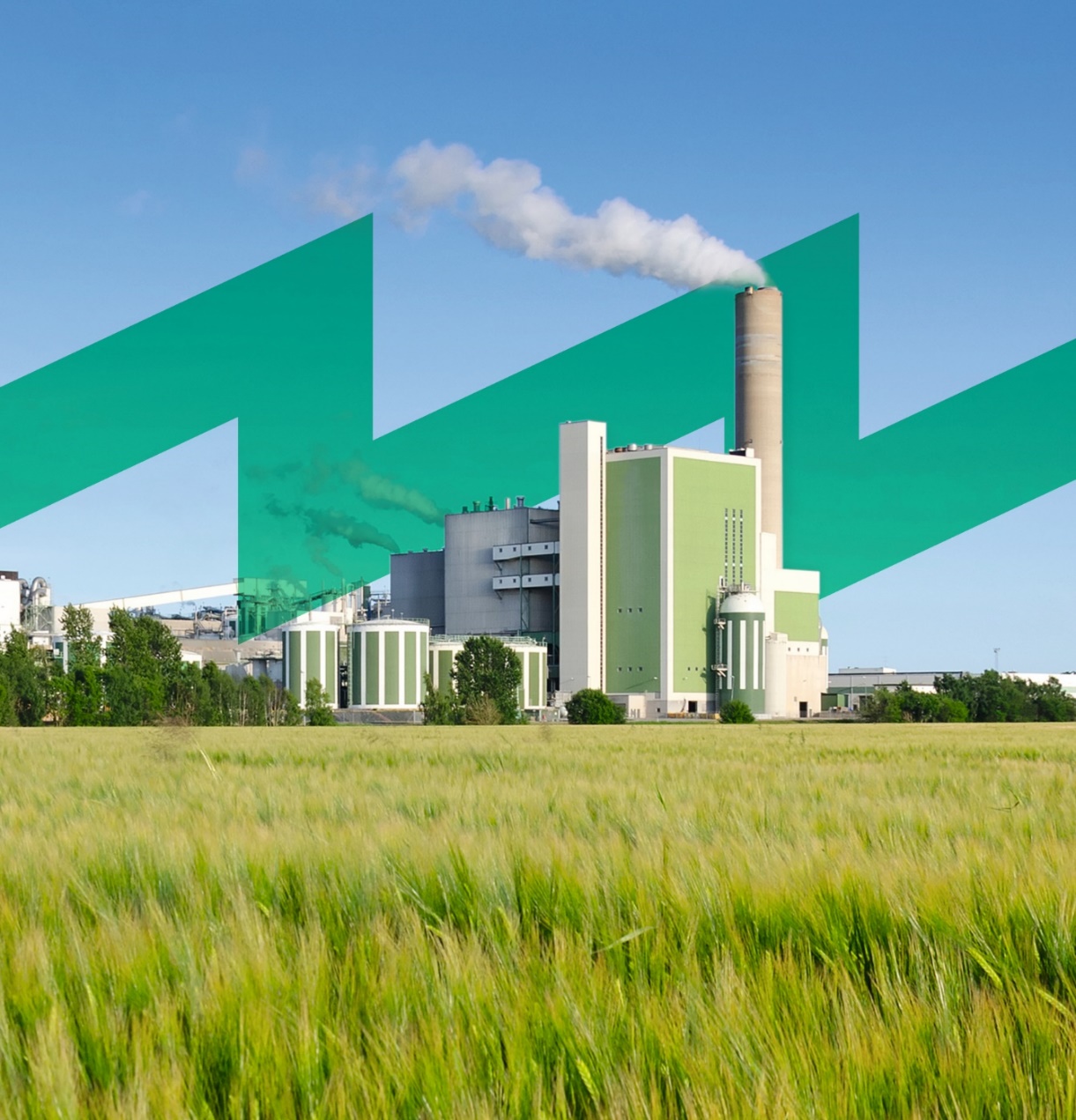 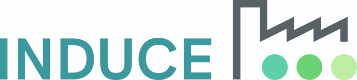 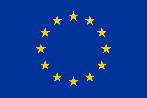 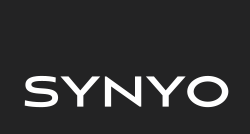 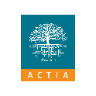 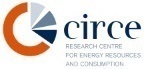 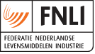 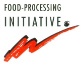 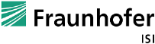 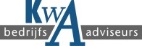 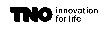 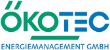 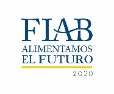 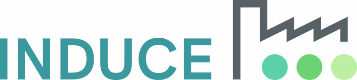 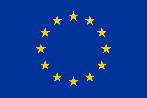 Pédagogie ludique d’intelligence collectivePourquoi un jeu de construction ? On apprend mieux en construisant ses idées….L’intelligence collective est un activateur de changement.Conseils généraux :Utiliser les termes « construire » / « représenter » plutôt que « jouer »Important de garder une dynamique constructive, limiter le temps de constructionPrincipes de la construction : pas de chaises à la table ou l’on construit la construction se fait dans le silence, 4 étapes dans la construction :Question de départConstructionPrésentationQuestion des autres participantsAstuces Lego :Les petites briques rouges ou les drapeaux de couleur peuvent servir à noter des points d’attention.Rouge pas bien, vert bien par exemple.Nombre de personnes /session : 6 à 12 maximumDéroulement de la session d’intelligence collective :0 introduction : durée 5 minPrésentation des objectifs de Induce et de la formation : améliorer l’efficacité énergétique par les pratiques.1 inclusion : durée 30 minTour de table / présentation (nom, fonction, ancienneté sur le poste). Complément possible : météo de l’humeur, Smileys, cartes avec images….Si vous étiez une boisson/un animale lequel seriez-vous aujourd’hui : permet d’avoir une idée de l’état d’esprit.Si la formation était un plat, lequel serait-il ? : permet d’avoir les attentes en terme de contenu.2 initiations à la construction : durée environ 1 hAction 1 : Reproduire un modèle standard pour s’habituer à manipuler les briques. Durée 10 minutes de construction, 5 minutes d’échanges sur le ressentiAction 2 : Construisez une tour avec un symbole. Durée 15 minutes de construction/ 15 minutes de restitution : présentation des constructions et question des autres participants sur les constructions.Voir liste des modèles à faire en commun CRITTAction 2 bis : construisez vos vacances (passées, ou à venir…)Durée 15 minutes de construction/ 15 minutes de restitution : présentation des construction et question des autres participants sur les constructions.3 Application aux formations énergie des personnels en production : durée environ 1h30Expliquer au démarrage pourquoi on fait l’exercice, qu’est ce qui est attendu à la fin. Idées : construire au fil de la ½ journée les différents systèmes de consommation d’énergies de l’entreprise.Les participants se mettent seul ou par 2 (dans ce cas, idéalement un binôme maintenance / production) puis construisent ensemble un modèle (Construction de modèles individuels à 2). Objectif : 4 à 6 groupes en tout.En fonction de leurs missions quotidiennes et du nombre des participants (maintenance, production, nettoyage…) chacun (ou chaque groupe) devra construire soit :Un équipement de consommateur d’énergie : (question à rédiger au tableau)Pour le process : four, cuiseur, broyeurs, pompes, divers moteurs…Pour les bâtiments ; éclairage, chauffage climatisationUtilités : groupes froid, air comprimé, chaudière vapeur / eau chaudeAutres besoins : ex nettoyageCela peut être une chaine complète : exemple : la chaudière vapeur et l’autoclave consommant la vapeur.Ils sont invités à représenter le pilotage de ces équipements, les points d’attention pour l’EE.Puis au fil du temps construire les liens entre les différentes utilités, et les besoins de la production.Rq : possibilité des représenter les différents liens physiques / données/ communicationDifférentes natures de liens : rigides / moyennement rigides / souplesDurée de construction : 20 minÀ la fin on se lève pour aller voir les différents modèles qui ont été construit : chaque groupe présente son modèle (et éventuellement les actions d’améliorations envisagées).À la fin de la présentation de chaque modèle, poser la question :Avez des questions sur le modèle qui vient d’être présenté ?Temps de synthèse :  25 minDurée exercice : 45 minÀ la fin des présentations laisser les autres groupes compléter les modèles présentés :10 minutes de construction.Nouveau tour de tables des compléments apportés. Systématiquement demander si des questions sur les modèles présentés ou sur les compléments apportés.Durée total complément : 20 minOptions 1  : mise en commun des modèles présentés après rajout de liens entre les modèles, si existants :Lien des personnes extérieurs à l’entreprise qui interviennent sur ces équipements /procédés.Durée option 1 : 15 minOptions 2 : identification des risques par rapport aux intervenants fournisseurs, de l’énergie, ou de l’équipement.Durée option 2 : 15 minÉtablir un plan d’actions à partir des Légos :Si un point d’action à faire lequel ? (Grandes lignes directrices) 1 à 3 max par participant (action sur les pratiques et pas seulement des investissements)Inscrire sur un post-it les actions proposées par les participantsPuis chacun a 3 briques et votes en la posant sur le post-it de ses collèges.Durée plan d’actions : 15 minQuestions optionnelle :  quelles sont les points bloquant pour réaliser ces actions ?Nouveau plan d’actions si des points bloquants sont identifiés.4 Conclusion : durée environ 15 minTour de table :Comment avez-vous vécu cette formation ?Quelle est votre impression sur les outils utilisés ?Si la formation était un plat vous estimez vous bien servi ?Allez-vous pouvoir mettre en œuvre ce que vous appris dans votre travail ?Questionnaires d’évaluation INDUCENotes diversesConstructions :Faire réagir tout le monde sur les modèles puis on reprend les concepts clés qui émergent en même temps au tableau.Cela peut aussi être couplé à un apport complémentaire de théorie sur le ou les thèmes du modèle.Types de questions :Quel est l’état actuel : à faire individuellementQuel est l’état idéalComment on fait pour passer de l’un à l’autre ?Construction du plan d’actions à partir de cette questionCaro : Aspect quantification en faisant un tour au niveau des postes de consommationCathy : positionnement d’un point noir / point d’attention  ex 1/personneAnnie : groupe de travail composBesoin de faire travailler ensemble des personnes qui viennent d’univers différents : production / énergie/ maintenance.Sylvie : pilotage : représentation des indicateurs plus construis, à travers un graphique.Idée Construire ses 3 actions à mettre en place pour formaliser cette formation légo :Plan de la journée légoPour le jour 3Application aux consommation d’énergie au niveau domestique :Identifier les différentes postes de consommation d’énergie :FrigoPlaque de cuissonÉclairageChauffage…Quel est le niveau d’important ce relative de chacun de ces postesIdentifier une action qui permettra de réduire la consommation de ce posteIndiquer une mauvaise pratique qui conduit à une surconsommation de ce poste